FitnessJenga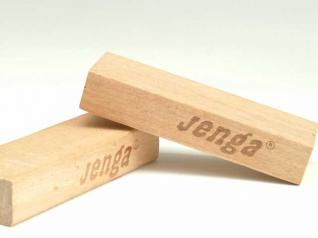 Materials:	1 Jenga set (each block labeled with an exercise) Game Play:		Divide students into 2 teams (i.e. A team/B team)Decide on which team draws firstOne student from A team draws a blockThat student can read the block aloud or QR code - link to video, project onto screen for everyone can see?Players on B team must complete exerciseA team can count for B team (ie. 15 sec plank or 10 jumping jacks)One student from B team draws a block Continue until Jenga tower topplesRules:			May only use one hand at a time to pull a blockMay only pull one block at a timeMay not pull block from very topMay not interfere with a player who is drawing a blockToppling the Tower		Team that topples the tower has to jog in place until teacher rebuilds towerSpeed of rebuild depends on effort of students	